Программно-методическиематериалыпо физическому воспитанию для учителяРаспределение учебного времени на различные виды программного материала уроков физической культуры с 1 по 11 класс(Сетка часов)Тематический планпо физическому воспитаниюучащихся 1—3 классовЛегкая атлетика — 8/10 часовПодвижные игры — 6/8 часовНациональные виды спорта — 6/8 часовГимнастика — 16 часовЛыжная подготовка — 8/10 часовЛегкая атлетика Программный материалНавыки, умения.Строевые упражнения, размыкание и смыкание
шеренги приставными шагами. Построение в 2 ше
ренги. Противоходы, ходьба «змейкой».Ходьба с изменением ширины шага.Освоение навыков бега:бег с изменением направления;повторные бега (2—3 раза по 30 м);челночный бег;бег с преодолением препятствий;бег на скорость (30 м, 60 м).Прыжки в длину с места, с разбега.
Многоскоки (тройные, пятерные, десятерные).Прыжки с преодолением препятствий.6.	Эстафеты   с   прыжками   на   одной   ноге   (до
10 прыжков).Игры на площадке с прыжками и «осаливанием».Метание в цель с расстояния 4—6 м по медленно
катящемуся мячу. Метание в квадратную мишень.Метание на дальность.Бег на время (5 мин, до 8 мин). Кросс на рассто
яние (1 км).10.	Метание набивных мячей весом до 1 кг.Введение    понятий    «эстафета»,    «команда»,
«старт», «финиш».Проведение игр «Цепи кованые», «Бездомный
заяц», «Ловля оленя».Прыжки через длинную и короткую скакалку.Комбинированные эстафеты с использованием
бега, прыжков, переползаний, бега с переноской гру
за и т. д.Подвижные игры Программный материалРазвитие гибкости, быстроты движений, выносливости, силы.Изучение челночного бега (3 раза по 5 м; 3 раза
по 10 м).Бег с преодолением препятствий (мячи, палки,
стойки, скамейки).Общеразвивающие упражнения с предметами.
Проведение игры «Бег за флажками».Строевые упражнения. Комплекс упражнений
утренней гимнастики. Игра «Попади в цель».Общеразвивающие упражнения, эстафеты с бас
кетбольными мячами, игры «Гонка мячей по кругу»,
«Охотники и утки». Передачи мяча на скорость.Прыжковые упражнения на одной ноге, на двух
ногах.Эстафеты со скамейками.Проведение игры «Прыжки по полоскам», а также игр с ведением мяча.Ловля и передачи мяча на месте, в движении,
в «треугольник». Ведение мяча с изменением направ
ления. Игра «Снайперы».Метание больших и малых мячей в цель и на
дальность.   Игры   «Запомни   предмет», ''«Косолапый
медвежонок», «Ловля оленей».Национальные виды спорта Программный материалФормирование интереса к занятиям националь
ными видами спорта. Проверка умений и навыков
двигательной активности в начальный период обуче
ния.  Игры: «Взятие крепости», «Рыбаки и рыбки»,
«Восьмискоки».Развитие быстроты движения: преодоление пре
пятствий, прыжки. Игра «Ловкий оленевод».Развитие прыжковых качеств. Элементы мета
ния тынзяна в цель.Обучение элементам прыжков через нарты.Гимнастика Программный материалЛазание и переползание-лазание по наклонной
скамейке в упоре, стоя на коленях, в упоре лежа, лежа
на животе, подтягиваясь на руках.Переползание через препятствие.Упражнения на равновесие:ходьба по бревну и повороты на носках, на одной
ноге и т. д.;ходьба по бревну приставными шагами;приседание и переход в упор присев, упор стоя
на коленях, сед, соскок.4.	Акробатика:перекаты в группировке с последующей опорой
руками за головой;2—3 кувырка вперед;стойка на лопатках;«мост» из положения лежа на спине.5.	Висы и упоры на гимнастической стенке, бревне.
Сгибание ног в висе:вис на согнутых руках;подтягивание в висе;упоры лежа и стоя на коленях.6.	Танцевальные упражнения:шаги галопа в парах;приставные шаги;полька;сочетание изученных танцевальных шагов;русский медленный шаг.7.	Подвижные   игры   «Бездомный заяц»,   «Бег на
трех ногах».Лыжная подготовкаИзучение   скользящего   шага,    попеременного
двухшажного хода.Эстафеты с флажками (дистанция 100 м).Спуски с пологих склонов с прохождением ворот
из лыжных палок.Торможение «плугом». Подъем «лесенкой».Прохождение дистанции 500 м.Прохождение дистанции 1000 м.Игра «Салки-догонялки на лыжах».Тематический планпо физическому воспитаниюучащихся 4 классаЛегкая атлетика — 10 часовПодвижные игры — 8 часовСпортивные игры — 8 часовГимнастика — 14 часовНациональные виды спорта — 8 часовЛыжная подготовка — 10 часовЛегкая атлетика Программный материалНавыки, умения.1. Основные строевые упражнения. Освоение строевых упражнений: команды, повороты кругом на месте, расчетно-порядковое перестроение из 1 шеренги в 3 уступами.2.	Развитие скоростных способностей:бег в коридоре на 30—40 м;бег с максимальной скоростью на 60 м;бег с изменением скорости с прыжками через
кочки, рвы (дистанция 15—30 м).Прыжки в длину с места.Прыжки в высоту с прямого и бокового разбега.
Многоскоки (тройные, пятерные, десятерные).Метание малого мяча в щит (мишень) на даль
ность с расстояния 3—8 м.Кросс на расстояние до 2 км.Метание набивных мячей весом до 1 кг.Прыжки через длинную и короткую скакалку.Комбинированные эстафеты без груза и с пере
ноской груза с использованием бега, прыжков, пере
ползаний.10.	«Веселые старты». Игры «Бездомный заяц»,
«Догонялки».Подвижные и спортивные игрыПрограммный материалРазвитие двигательных навыков, ловкости, скорости, силовых качеств, быстроты реакции.Обучение игре «Встречные старты». Игры с эле
ментами сопротивления.Национальные игры.Круговые эстафеты. Игры с элементами сопро
тивления.Многократные прыжки со скакалками.Игры «Третий лишний», «Бурые медведи».Игры «Перемена мест», «Прыгуны».Игра «Запомни предмет».Баскетбол. Ведение мяча с изменением направ
ления и скорости:в квадратах, кругах;броски мяча в цель (кольцо).9.	Ловля и передача мяча двумя руками на месте
и в движении.10.	Спортивно-подвижные игры «Борьба за мяч»,
«Перестрелка», «Мяч ловцу», «Гонка мячей по кругу».Гимнастика Программный материал1.	Значение закаливания и его основные правила.
Двигательный режим.2.	Строевые упражнения. Выполнение команд.
Повороты кругом на месте. Перестроение из 1 ше
ренги в 3 уступами.Общеразвивающие   упражнения.   Упражнения
на осанку.Лазание по канату в 3 приема.Акробатика:кувырок назад;кувырок вперед перекатом;стойка на лопатках;«мост».6.	Висы и упоры:вис завесом двумя ногами, согнув ноги;вис прогнувшись на гимнастической стенке;подтягивание в висе;поднимание ног в висе.7.	Упражнения на равновесие:ходьба по бревну большими шагами и выпа
дами;ходьба на носках;повороты прыжком на 90 °, 180 °.8.	Танцевальные шаги:I и II позиция;сочетание шагов галопа и польки в парах;элементы народных танцев.9. Гимнастические эстафеты с переползанием, лазанием и прочими элементами. Подвижные игры «Удочка», «Снайперы».Национальные виды спорта Программный материалПроверка умений и навыков двигательной ак
тивности, приобретенных в начальный период обуче
ния. Игры «Взятие крепости», «Рыбаки и рыбки».Развитие быстроты движения:преодоление препятствий;прыжки в длину с места, с разбега толчком дву
мя ногами.Игра «Ловкий оленевод».Развитие прыжковых качеств. Игры «Перемена
мест», «Прыгуны».Развитие общей выносливости, силы. Игры «Пе
ретягивание каната», «Чехарда».Элементы метания тынзяна в цель.6.	Обучение элементам прыжков через нарты.
Игры   «Бег на трех ногах»,   «Эстафета на руках»,«Охота на оленей», «Круговые эстафеты».7.	Тройной прыжок и его техника.ЛыжиИзучение попеременного двухшажного хода.Спуски с пологих склонов с прохождением ворот
из лыжных палок.Торможение «плугом».Повороты переступанием в движении.Подъемы «лесенкой».Прохождение дистанции до 1,2 км.Прохождение  отрезков  дистанции   (2 раза  по
200 м, 3 раза по 200 м, 1 раз 500 м).Игры-эстафеты на лыжах с передачей флажков.Тематический планпо физическому воспитаниюучащихся 5—6 классовЛегкая атлетика — 8 часовПодвижные игры — 6 часовСпортивные игры — 10 часовГимнастика — 10 + 4 = 14 часовб. Национальные виды спорта — 10 часов 6. Лыжная подготовка — 12 часовЛегкая атлетика Программный материалНавыки и умения.Значение физических упражнений для поддер
жания работоспособности.Отработка навыков бега:бег с изменением направления;варианты челночного бега;низкий старт;бег с преодолением препятствий.3.	Развитие   скоростных  способностей.   Эстафеты,
старты.Бег на дистанцию 60 м на время.
Ускоренный бег на дистанцию от 30 до 40 м.Бег на время до 10—12 мин.Овладение техникой прыжков в длину.Овладение техникой прыжков в высоту с раз
бега.Овладение   техникой   метания   малого   мяча
в цель и на дальность.Метание   в   горизонтальную   и   вертикальную
цель с расстояния 8—10 м.10.	Бег в  гору и под гору.  Чередование ходьбы
и бега.Кросс на дистанции до 2,5 км. Игры. Эстафеты
на отрезках дистанции до 100 м.Прыжки через длинную и короткую скамейку
(время от 1 мин до 2—2,5 мин).Игры   «Веселые   старты»,   «Бездомный   заяц»,
«Встречные эстафеты», «Эстафеты с переноской гру
за», «Догонялки», «Меткий стрелок».Комбинированные эстафеты, эстафеты по кругу.Подвижные и спортивные игры Программный материалРазвитие двигательных навыков, ловкости, скорости, а также силовых качеств.Обучение играм «Третий лишний», «Бурые мед
веди», «Прыгуны».Проведение игр «Встречные эстафеты», «Дого
нялки», «Кидки-перекидки».Проведение игр с элементами сопротивления,
национальных  игр  «Бездомный  заяц»,  «Слалом на
санках», «Прыжки за прыжками».Баскетбол:освоение элементарных умений в ловле, брос
ках, передачах и ведении мяча;остановка двумя шагами и прыжком;остановка, поворот;передача мяча в парах, тройках, кручение;ведение мяча в низкой, средней и высокой стой
ке с изменением направления;ведение мяча без сопротивления защитника;броски одной и двумя руками на месте и в дви
жении;выбивание и вырывание мяча;комбинации из освоенных элементов.5.	Многократные   прыжки   со   скакалкой.   Игры
с мячами.Гимнастика Программный материалНавыки и умения, развивающие двигательные качества.Строевые упражнения.Освоение висов и упоров (5 кл.):вис согнувшись, прогнувшись;подтягивания в висе.Опорные прыжки: соскок прогнувшись (высота
80—100 см).Освоение акробатических упражнений:кувырок вперед, назад;стойка на лопатках;«мост».5.	Бревно гимнастическое. Развитие координаци
онных способностей:ходьба приставными шагами;повороты на носках, прыжки.Развитие гибкости: разновидности общеразви-
вающих упражнений с повышенной амплитудой для
плечевых, локтевых, тазобедренных, коленных суста
вов.Дальнейшее изучение упражнений без предме
тов и с предметами.Национальные виды спортаПроверка умений и навыков двигательной активности. Проведение игр «Взятие крепости», «Скороходы-снегоступы», «Прыжки за прыжками».Развитие быстроты движений, прыжковых качеств. Обучение преодолению препятствий. Проведение игр «Прыгуны», «Перемена мест» (эстафета прыжковая).Проведение игры «Ловкий оленевод».Игровые упражнения с набивными мячами в сочетании с прыжками.Метание мячей разного веса на дальность.Дальнейшее изучение прыжков через нарты.Проведение игр «Эстафета на руках с захватом ног», «Эстафета в мешках», «Охота на оленей».Обучение технике тройного прыжка.Изучение   прыжковых  упражнений.   Развитие скоростной выносливости.Лыжная подготовкаИзучение техники попеременного двухшажного хода.Обучение одновременному двухшажному ходу.Подъемы «елочкой».Торможение и повороты упором «плугом».Прохождение дистанции на 2,5 км и 3 км.Повторные   прохождения   отрезков   (3 раза   по 100 м, 4 раза по 100 м, 1 раз 500 м, 2 раза по 500 м).Эстафеты с флажками (дистанция до 250 м).Проведение игр «С горки на горку», «Остановка рывком».Тематический планпо физическому воспитаниюучащихся 7 классаЛегкая атлетика — 8 часовПодвижные игры — 6 часовСпортивные игры — 12 часовГимнастика — 10 + 2 = 12 часовНациональные виды спорта — 8 часовЛыжная подготовка — 12 часовЛегкая атлетика Программный материалНавыки, умения, развитие двигательных качеств.Бег с переменной скоростью на дистанцию до 2000 м.Развитие скоростных способностей:эстафеты, старты из различных исходных положений;бег с ускорением с максимальной скоростью на дистанцию до 60 м.Игровые упражнения с набивными мячами в сочетании с прыжками.Бег с препятствиями, круговые эстафеты.Повторные пробегания отрезков дистанции 60—100 м (2—6 раз).Овладение техникой прыжка в длину и в высотус разбега.Овладение   техникой   метания   малого   мяча в цель и на дальность: метание мячей в вертикаль ную и горизонтальную цель с расстояния 12—14 м.Варианты челночного бега. Преодоление вертикальных и горизонтальных препятствий.Кроссовая подготовка. Старт групповой по среднепересеченной местности на дистанцию до 3,5 км.Проведение игр-эстафет на местности «Скакуны», «Сумей догнать», «Волк и олени», «Салки».Встречные  эстафеты,   эстафеты  с  переноской груза.Упражнения для развития быстроты движения, повторное прохождение отрезков на скорость.Многократные прыжки.Подвижные и спортивные игрыПрограммный материалРазвитие двигательных качеств, ловкости, скоростно-силовых качеств. Обучение играм «Эстафеты-поезда», «Скакуны», «Борьба в квадратах».Упражнения по скоростно-силовой подготовке.
Обучение игре «Охотники и утки».Игры с элементами сопротивления. Баскетбол:перемещение в стойке приставными шагами;перемещение боком, лицом и спиной вперед;остановка двумя шагами и прыжком;повороты без мяча и с мячом.освоение ловли и передачи мяча в движении без
сопротивления защитника (в парах, тройках).ведение мяча в низкой, средней и высокой стойке без сопротивления и с сопротивлением защитника;перехваты мяча, комбинации из освоенных элементов (ловли, передач, бросков, ведения).4.	Тактика свободного нападения:позиционное нападение без изменения позиции игроков;взаимодействие двух игроков.Проведение игр с мячом «Отдай мяч и выйди», «Не дай мяч входящему» и др.Упражнения со скакалками.Гимнастика Программный материалЗначение физических упражнений для поддержания работоспособности. Правила безопасности на уроке физической культуры.Строевой шаг. Выполнение команд: «Налево»,
«Короче шаг», «Полшага».Освоение висов и упоров.Перекладина.4.	Акробатика:кувырок вперед;стойка на голове с согнутыми ногами (мальчики);кувырок назад в «полушпагат».5.	Равновесие:разновидность ходьбы, поворотов;прыжки на одной ноге.Лазание по канату (3 приема).Ритмическая гимнастика, развитие координации  движений,  силы;  скоростно-силовые  упражнения.Упражнения   с   предметами   (гантели,   эспандеры).Упражнения со скакалками.Подтягивание.Игры с элементами акробатики, переползаний, отжиманий и пр.Национальные виды спорта Программный материалОвладение прыжковыми упражнениями на не стандартном оборудовании. Проведение игр «Скакуны», «Бой петухов», «Борьба в квадратах».Развитие выносливости:повторные бега 5—8 раз по 50 м;круговая эстафета.Развитие быстроты движения, преодоление 5— 8 препятствий. Игра «Успей поймать».Эстафеты на руках в упоре лежа с набивными  мячами.Дальнейшее    овладение    техникой    тройного
прыжка.Обучение прыжкам через нарты.Эстафеты в мешках.Упражнения с отягощением, эстафета с переноской груза (в качестве груза могут выступать сами участники).Овладение элементами метания топора, метание тынзяна на хорей.10.	Игра «Охота на оленей».Лыжная подготовкаОсвоение   одновременного   одношажного   хода, попеременного двухшажного и одновременного бесшажного хода.Подъемы в гору скользящим шагом.Повороты на месте махом.Прохождение дистанции до 3,5 км.б. Эстафеты с прохождением отрезков дистанции до 150—300 м.6. Проведение игр «Гонки с выбиванием», «Эстафеты с флажками».Тематический планпо физическому воспитанию учащихся 8—9 классовЛегкая атлетика — 8 часовСпортивные игры:а)	баскетбол — 10 часовб)	волейбол — 6 часовГимнастика — 10 часовНациональные виды спорта — 8 часовЛыжная практика — 12 часовЛегкая атлетика Программный материалНавыки и умения.1. Правила самостоятельного выполнения скоростных и силовых упражнений.2.	Овладение техникой бега:бег  с  переменной   скоростью,   с преодолением
препятствий;овладение техникой спринтерского бега;бег с ускорением;повторное    пробегание    отрезков    дистанции (100—150 м 2—6 раз);низкий старт (бег на дистанцию до 30 м, 80 м);бег на дистанцию 100 м на время;бег на время (до 20 мин).Овладение техникой прыжка в длину с разбега.Овладение техникой прыжка в высоту с разбега.Овладение техникой метания малого мяча.Для овладения техникой различных видов легкоатлетических упражнений разучивается и проводится ряд игр. Например: «Прыгуны и бегуны», «Переноска груза», «Встречные эстафеты», «Охотники и утки».Разучивание специальных беговых, прыжковых,
метательных упражнений.Прыжки со скакалкой на месте (130—135 прыжков).Упражнение  с  набивными  мячами  (весом 1— З кг).Повторный  бег  на  дистанцию  60 м (девочки), 80—100 м (мальчики).Эстафеты с преодолением 3—4 препятствий.Комбинированные   упражнения для развития силовых и скоростных навыков.Упражнения с отягощением (гантели, тренажеры и др.).Спортивные подвижные игры Программный материал1. Дальнейшее изучение подвижных игр «Волокуша», «Оленьи тройки», «Свободное место».2.	Баскетбол:передачи мяча в движении, ведение мяча левой и правой рукой;штрафные броски;вырывание и выбивание мяча на месте, при встречном движении, отскоком от пола;игра в защите, опека игрока;комбинации из освоенных элементов;овладение техникой передвижений, остановок, поворотов, передач и бросков мяча;взаимодействие 2 (3) игроков в нападении и за
щите.Проведение игр «Эстафеты с мячами», «Не дай мяч водящему» и др.3.	Волейбол:перемещение приставными шагами (боком, лицом, спиной вперед);передачи мяча сверху на месте и после перемещения вперед;прием мяча снизу двумя руками на месте;передачи мяча сверху, стоя спиной к цели.Гимнастика Программный материалСтроевые упражнения, повороты в движении.Висы и упоры.Освоение акробатических упражнений.Опорные прыжки.Упражнения с гантелями, эспандерами, на тренажерах.Ритмическая гимнастикаАкробатические эстафеты с кувырками, переползаниями, с вращением обручей, с преодолением препятствий и др.Упражнения со скакалками. Подтягивание.Силовые упражненияОвладение навыками силовой подготовки (мальчики), необходимой как для занятий единоборствами и борьбой, так и для подготовки многоборца.1.	Борьба:захваты рук и туловища;освобождение от захватов;приемы борьбы за выгодное положение, борьба за предмет, приемы страховки.2.	Проведение игр «Борьба за предмет», «Всадники», «Перетягивание в парах».Национальные виды спорта Программный материалОвладение навыками подготовки прыгуна, специально-подготовительные упражнения бегуна.Обучение прыжкам через нарты (количество нарт 6—8; количество прыжков варьируется).Повторы  прыжков   (прыжки  проводятся,   пока участник не коснется нарты ногами).Силовая подготовка учащихся. Знакомство с навыками метания.Преодоление малых нарт с увеличением расстояния до 1,5—2,0 м:соединение 2 нарт в одну;прыжки через поставленные на ребро нарты;прыжки боковые, прямые, в присед в парах.6.	Специальная подготовка многоборца:многоскоки между препятствиями;прыжки через скакалку.Овладение техникой метания топора на дальность.Дальнейшее обучение тройным прыжкам.9.	Регулярные метания тынзяна в цель.
Проведение игр «Загони в озеро», «Меткий охотник», «Ловкий оленевод».10. Единоборства.   Гимнастические  упражнения в висах, упражнения со штангой, переноска груза.Лыжная подготовка1.	Овладение техникой ранее изученных ходов:попеременный четырехшажныи ход;переход с попеременного хода на одновременный;упражнения для развития скоростной выносливости;прохождение отрезков дистанции 100—150 м (мальчики) и 80—120 м (девочки);прохождение дистанции с переменным ускорением;передвижение на лыжах по среднепересеченной местности с равным и переменным интервалом 3,5 км.2.	Проведение игр «Гонка с выбиванием», «Салки на лыжах».Тематический планпо физическому воспитаниюучащихся 10— 11 классовЛегкая атлетика — 8 часовБаскетбол — 8 часовВолейбол — 8 часовГимнастика — 10 часовНациональные виды спорта — 8 часовЛыжная подготовка — 12 часовГимнастика Программный материалСтроевые упражнения, повороты в движении.Общеразвивающие упражнения.Комбинации из различных положений и движений.Совершенствование выполнения общеразвивающих упражнений с предметами.Висы и упоры.Опорные прыжки.Освоение техники акробатических упражнений:длинный кувырок;кувырок назад через стойку на руках;комбинации из ранее изученных элементов.Упражнения в равновесии.Борьба, единоборства. Приемы борьбы в партере
и стойке. Учебные схватки:захваты рук и туловища;освобождение от захватов;приемы борьбы за выгодное положение.Проведение игр «Борьба за предмет», «Перетягивание каната», «Перетягивание палки сидя».Игровые эстафеты.Ритмическая гимнастика для девочек, упражнение с обручами, скакалками.Легкая атлетикаПрограммный материалВыполнение физических упражнений — средство повышения работоспособности.1.	Развитие выносливости:длительный бег;кросс;бег с препятствиями.Различные эстафеты, круговая тренировка.Развитие скоростно-силовых способностей:прыжки со скакалками;многоскоки;метание набивных мячей из различных исходных положений.4. Бег с ускорением, с изменением направления, темпа и различных исходных позиций на дистанцию от 60 до 260 м.б. Высокий и низкий старт. Стартовый разгон.Бег на дистанцию 100 м на время. Эстафетный бег.Совершенствование прыжков в длину с разбега, а также в высоту с разбега.Повторное   прохождение   отрезков   дистанции
(2—3 раза по 200 м и 1 раз 500 м).Прохождение  дистанции  до 3 км с переменной интенсивностью  (несколько ускорений на участках в 200—300 м).Обучение метанию гранаты на дальность.Проведение игр «Прыгуны и бегуны», «Перемена мест», «Переноска груза», «Эстафеты по кругу», «Оленьи   упряжки»,   «Оленьи   тройки»,   «Волокуша» и др.Разучивание специальных беговых, прыжковых и метательных упражнений.Прыжки со скакалками на месте.Упражнения с набивными мячами.Повторный бег на дистанцию 60 м (4—6 раз) и на 80—100 м.Эстафеты с преодолением 4—6 препятствий.Баскетбол Программный материалДальнейшее обучение технике передвижений,
остановок, поворотов.Обучение ловле, передаче мяча без сопротивления, с сопротивлением.Броски мяча без сопротивления и с сопротивлением защитника.Действие против игрока без мяча и с мячом (вырывание, выбивание, перехват, накрывание).5.	Совершенствование  техники  владения  мячом с перемещениями:тактические действия в защите;тактические действия в нападении.6.	Игры по упрощенным правилам.ВолейболСтойка игрока, перемещение в стойке приставными шагами, боком, лицом и спиной вперед.Ходьба и бег, выполнение заданий (сесть на пол, встать, подпрыгнуть).Освоение технических приемов и передач мяча:передачи над собой во встречных колоннах;отбивание мяча кулаком через сетку;передача мяча сверху, стоя спиной к цели;передачи мяча в прыжке через сетку.Подачи мяча: боковая, верхняя, прямая. Упражнения, формирующие данный навык, рекомендуется проводить, начиная с младших классов.Игры, эстафеты с волейбольными мячами.Национальные виды спорта Программный материалРабота   по   совершенствованию   выносливости в сочетании с наглядностью прохождения стартов.Специальная подготовка многоборца:подготовительные   упражнения   бегуна,   прыгуна;силовая подготовка спортсмена.Совершенствование   техники   прыжков    через нарты.Многократные упражнения в метании топора.Метание тынзяна на различное расстояние.Проведение   игр  «Охота  на  оленей»,  «Загони в озеро», «Без единого промаха», «Отбивка оленей», «Взятие холма», «Волокуша».Лыжная подготовкаСочетание   попеременного   двухшажного   хода с одновременным одношажным.Упражнения для развития быстроты и выносливости:  повторное  прохождение  на  скорость  (200 м, 500 м).Прохождение дистанции 5 км с равной и попеременной интенсивностью.Проведение на местности игр «Круговые эстафеты», «Салки-догонялки», «Слалом эстафеты», «Перемена мест».1—4 классыНагрузка и отдых в упражнениях, направленных на развитиесиловых способностейНагрузка и отдых в упражнениях,направленных на развитие различных скоростных способностей5 классУчебные нормативы по освоению навыков, умений, развитию двигательных качеств6 классУчебные нормативы по освоению навыков, умений, развитию двигательных качеств7 классУчебные нормативы по освоению навыков, умений, развитию двигательных качеств8 классУчебные нормативы по освоению навыков, умений, развитию двигательных качествУчебные нормативы по освоению навыков,Учебные нормативы по освоению навыков, умений, развитию двигательных качеств11 классУчебные нормативыпо национальным видам спортасеверного многоборья (мальчики)Учебные нормативы по национальным видам спорта северного многоборья (девочки) техникенациональных видов спорта(северное многоборье) для учащихся 1—4 классовЦели и задачи физического воспитания учащихся начальной школыЦелью физического воспитания в начальной школе является содействие всестороннему и гармоничному формированию личности. Это понятие включает в себя крепкое здоровье, соответствующий уровень двигательных способностей и физического развития, необходимые знания и навыки в области физической культуры, мотивации и умения осуществлять физкультурно-оздоровительную и спортивную деятельность.Задачиукрепление здоровья, улучшение осанки, достижение гармоничного физического развития, выработка выносливости в неблагоприятных условиях внешней среды;формирование элементарных знаний о личной гигиене, режиме дня, о влиянии физических упражнений на состояние  здоровья,  работоспособность и развитие двигательных способностей;выработка представлений об основных видах спорта, о снарядах и инвентаре, соблюдении правил техники безопасности во время занятий;приобщение к самостоятельным занятиям физическими упражнениями, к подвижным играм; использование их в свободное время, формирования интереса к определенным видам двигательной активности и выявление предрасположенности к тем или иным видам спорта;воспитание дисциплинированности, доброжелательного отношения к товарищам и смелости во время выполнения физических упражнений; содействие развитию психических процессов (памяти, мышления и др.) в ходе двигательной деятельности;— развитие интереса к занятиям национальными видами спорта.Занятие № 1Каждое занятие начинайте с разминки. Она подготавливает организм к выполнению физических упражнений и включает в себя ходьбу, медленный бег, бег приставными шагами (левым и правым боком), гимнастические упражнения для рук, туловища и ног. Для учащихся начальной школы этих упражнений может быть 5—6.Разминка.Сожмите   пальцы   в   кулак,   поднимите   руки вверх, разожмите пальцы и потянитесь, посмотрите на пальцы рук (вдох), затем вернитесь в исходное
положение (выдох) (3—б раз).Руки на поясе. Вытяните руки вперед (вдох), энергично присядьте (выдох), вернитесь в исходное положение (3—б раз).Лежа на животе, обхватите руками стопы ног, подтяните их   к голове («лягушка»).Ходьба на носках, не сгибая коленей.Прыжки на носках, не сгибая коленей (пятки вместе).Заканчивают разминку пробежкой с ускорением, с изменением направления бега, а также с выполнением нескольких прыжков.По окончании разминки проведите игры «Бездомный заяц», «Косолапый медвежонок».Завершая занятие, проведите эстафету с ведением мяча.Игроки делятся на 2—3 команды. Они выстраиваются за линией старта в колонну по одному. У первых игроков каждой команды в руках по мячу. По сигналу судьи они начинают вести мяч, ударяя по нему одной рукой. Дойдя до стойки, игроки обегают ее справа, возвращаются и, ударив мяч о землю, передают его своему товарищу. Тот принимает мяч и выполняет аналогичное задание. И так — каждый игрок команды.Выигрывает команда, раньше других закончившая эстафету.Подведите итог занятия.Занятие № 2Разминка.Занятие начинайте с ходьбы (100 м). После этого переходите к общеразвивающим упражнениям:круги вытянутыми в стороны руками вперед и назад (15 раз);наклоны  туловища  вперед,  назад,   в  стороны (15 раз);бег на месте с высоким подъемом бедра;ходьба. Руки на поясе, расправить плечи (вдох), руки вниз (выдох);ходьба на носках, пятках, внутренней и наружной стороне стоп;стоя на коленях, повернуться и достать сначала правой рукой левую пятку, затем левой рукой правую.Задание 1. Разделите класс на 2 команды. На расстоянии 10 м от каждой команды чертится линия. По сигналу учителя первые номера игроков добегают до линии и возвращаются к старту. Затем бегут вторые номера и т. д.Выигрывает команда, раньше другой закончившая игру.Задание 2.Обучение преодолению препятствий, прыжки двумя ногами вперед с места.Задачей данных упражнений является развитие внимания, координации движений.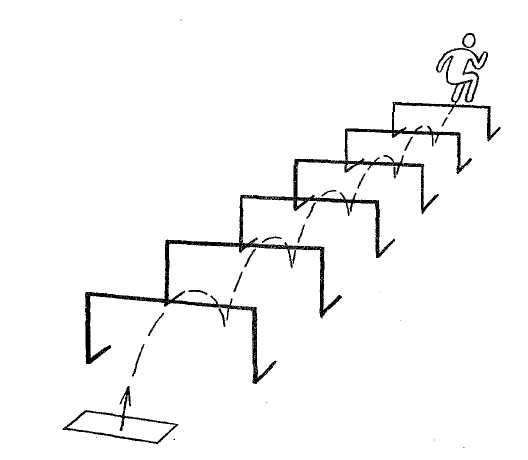 Для этого необходим спортивный инвентарь: 5 пар стоек (высота 30—40 см, длина 1,5 м), расставленные в ряд на расстоянии 40 см друг от друга.По сигналу учителя начинает прыгать самый смелый ученик. Руки согнуты в локтях. В прыжке колени подтягиваются к груди. Туловище слегка наклоняется вперед. При приземлении руки опускаются. Приземляться надо на носки.Прыжки через стойки повторить 3—4 раза.В заключение занятия предложите ребятам национальную игру «Ловля оленей».Занятие № 3Разминка.Занятие начинайте с ходьбы на носках, на пятках (100 м). Во время ходьбы туловище прямое или слегка наклонено вперед, руки немного согнуты в локтях. Дышать следует ритмично и глубоко.Упражнения для укрепления мышц живота и спины:лежа на спине, руки в стороны, поднять и медленно опустить ноги;лежа на спине, произвести движения ногами, как при вращении педалей велосипеда;лежа на животе, приподнять ноги, подержав несколько секунд, медленно опустить;лежа на животе, захватить руками стопы ноги подтянуть их к голове.Разминка закончена. Приступайте к игре «Салки-догонялки».Все игроки свободно бегают по залу. Водящий старается догнать одного из игроков и «осалить» его. Тот, до кого дотронулся водящий, сам становится водящим. Он останавливается, поднимает руку и громко произносит: «Я — салка-догонялка!» Игра продолжается.Для закрепления полученных навыков проведите игру «Перемена мест».Для развития прыжковых качеств у ребят проведите упражнения в виде одной из рекомендуемых ниже игр.МногоскокиИгроки поочередно прыгают вперед с одной ноги на другую от определенной черты, совершая в общей сложности 6—8 прыжков. Во время последнего прыжка игрок приземляется на обе ноги. У кого цепочка из прыжков длиннее, тот и выиграл.ПрыгуныОт старта проводится ряд горизонтальных линий на расстоянии 20 см друг от друга, которые обозначаются как сектор 1—5. Эти числа одновременно означают и количество очков, которое получает игрок, прыгнувший в тот или иной сектор.Разделите ребят на 3 команды. По сигналу учителя первые номера игроков прыгают с места вперед. Затем прыгают вторые номера, третьи и т. д.Учитель подсчитывает количество очков, набранных каждой командой. Объявляет победителей. Подведите итог занятия.Занятие № 4Разминку проведите в такой последовательности:Медленная ходьба (100 м).Упражнения на осанку (занятие № 1).Медленный бег на 700—800 м.Проведите игру «Самый быстрый», в которой ребятам нужно преодолеть препятствия, прыгать двумя ногами с места.Спортивный инвентарь: 5—8 пар стоек (высота 30—40 см, длина 1,5 м), расставленных в ряд на расстоянии 1 м друг от друга; 2 флажка (синий и красный).Разделяем игроков на 2 команды. По сигналу учителя первые номера выполняют прыжки на двух ногах от линии старта до конца сектора стоек. В конце зала в кружках стоят 2 флажка. После прыжков участники добегают до флажков, каждый берет свой флажок и бегом возвращается назад. Флажки передаются вторым номерам. Те прыгают, но уже с флажком в руке, добегают до кружков, ставят флажки и бегом возвращаются к линии старта.Так продолжается до тех пор, пока вся команда не пробежит всю дистанцию.Игра повторяется несколько раз.После игры переходите к заданиям.Задание 1. Научить детей прыгать перекрестно через гимнастическую скамейку боком слева направо, справа налево.Задание 2. Мальчики выполняют подтягивание на перекладине из виса хватом сверху, не касаясь ногами пола. Упражнение считается выполненным, если при подтягивании подбородок оказывается выше перекладины.Девочки выполняют подтягивание только из смешанного виса.Задание 3. Поднимание гантелей.Задание 4. Лазанье по гимнастической стенке.После заданий проведите игру «Перетягивание каната».Подведите итоги занятия.Занятие № 5Разминка.Бег приставными шагами (левым и правым боком).Бег спиной вперед до 15 м.Во время бега туловище немного наклонено вперед, руки согнуты в локтях, энергично двигаются вперед-назад.3)	Комплекс упражнений для развития мышц ног:приседание из положения «ноги врозь» (5 раз);приседание на носках (5 раз);приседание на всей ступне (10 раз);сесть на пол и встать без помощи рук (5 раз).
Переходите к игре «Бег на трех ногах».
Задание 1. Обучение элементам прыжка черезнарты. На предыдущих занятиях ребята уже преодолевали ряд препятствий (высота 30—40 см). Это высота макета малых нарт.Поставьте 1—2 макета нарт. Ребята учатся отталкиваться от пола, переносить ноги над нартой и приземляться. Прыгают ребята до 10 мин.Для тех, кто боится прыгать через нарту, поставьте гимнастический мостик.Задание 2. Обучение метанию тынзяна в цель. Обучение производится в игровом варианте (игра «Охота на оленей»).Игра простая, однако многократные броски, проводимые в ходе игры, могут дать хорошие результаты в метании тынзяна на хорей.Подведите итоги занятия.Занятие № 6Разминка. Упражнения для мышц туловища:наклоны вперед-вниз с касанием пола кончиками пальцев (6—8 раз);в стойке «ноги врозь» наклон туловища к правой ноге. Коснуться руками правой пятки. Аналогичный наклон проделать к левой ноге (4 раза);в стойке «ноги врозь» наклоны туловища вправо и влево;в стойке «ноги врозь» наклоны вперед, круговые движения туловищем;—	в стойке «ноги врозь» наклоны туловища назад.
Задание 1. Изучение техники тройного прыжка.
Расскажите детям легенду о тройном прыжке.Охотника-тундровика настигли волки. Собрав все силы, он прыгнул сразу двумя ногами на первый в речке камень, а с него — на второй, а со второго — на берег и остался живым. Так, по легенде, появился прием преодоления расстояния в 3 прыжка с толчком обеими ногами. Последнее приземление осуществляется на обе ноги.Задание 2. Выполнение прыжка с места (6—7 раз).Задание 3. Прыжки на двух ногах через стойку (высота 30—40 см, длина 1,5 м).Одиночный прыжок с небольшого разбега (4— 5 шагов).Задание 4. Напрыжка на толчковую планку. Не добежав до планки 120—130 см, после разбега дети отталкиваются толчковой ногой, приземляются на нее на обе ноги.Это задание выполняется 10—15 раз.Задание 5. Обучение прыжку из разбега. Отталкивание происходит двумя ногами и приземление тоже на обе ноги (5—8 раз).В конце занятия проведите игру «Охотники и утки».Освоение техника национальных видов спорта(северно© многоборье) для учащихся 5—8 классовКонкретными задачами физического воспитания являются:общая физическая подготовка учащихся;развитие прыжковых качеств;проверка умений и навыков метания тынзяна на хорей;развитие координационных (точности воспроизведения и дифференцирования пространственных, силовых и временных параметров движений, равновесия, ритма, скорости и точности реагирования на
сигналы, согласования движений, ориентирования в пространстве) и кондиционных (скорости, скоростно-силовых качеств, выносливости и гибкости) способностей.Занятие № 1Занятие начинается с разминки.Бег приставными шагами (левым и правым боком).Бег с высоким подниманием бедра.Бег зигзагом.Упражнения для улучшения осанки:стоя, руки согнуты на уровне груди, с силой от
вести руки в стороны до сведения лопаток (10 раз);упражнение с мячиком.Стоя, расставить ноги, руки за спину, постараться соединить кисти. Поменять положение рук и переложить мячик из одной руки в другую. Движение повторить 10 раз;стоя на коленях, наклониться назад и коснуться обеими руками пяток (10 раз);сидя, руки за спиной на пояснице, прогнуться назад (б раз);— лежа на спине, руки в стороны, поднимать и медленно опускать ноги (5 раз).После упражнений проведите игру «Скороходы-снегоступы».В конце занятия проводится эстафета.В этой эстафете принимают участие 2—3 команды. Они выстраиваются в 3—4 шагах друг от друга в колонны по одному. Перед командами проводят стартовую черту, а первым номерам дают в руки по гимнастической палке. В 15—18 м перед каждой командой ставят стойку или кладут набивной мяч.По сигналу учителя игроки с палкой бегут до стойки, обегают ее и, вернувшись к своим колоннам, протягивают палку другим концом второму номеру. Держа палку с двух сторон, игроки проводят ею под ногами играющих, двигаясь к концу колонны. Все в колонне перепрыгивают через палку, отталкиваясь обеими ногами. Затем первый игрок остается в конце своей колонны, а второй бежит к стойке, огибает ее и снова проносит палку (теперь уже с третьим номером) под ногами играющих и т. д.Игра заканчивается, когда все участники пробегут с палкой. Начинающий эстафету игрок вновь оказывается первым в колонне, ему приносят палку, и он поднимает ее вверх. Побеждает команда, которая раньше выполнила задание, не допустив ошибок.Правила: при переносе палки под ногами, запрещается опускать один из ее концов, ронять палку на пол, наступать на нее.По окончании игры дети строятся.Подводятся итоги занятия.Домашнее задание: сборка и метание тынзяна на дальность.Занятия № 2—5 проводите так же, с изменением игровых моментов.Занятия № 6—12Разминку учитель дает по своему усмотрению (до 5 мин). Например:Медленный бег до 1000 м.Прыжки на одной ноге (по 20 раз на правой и на
левой ноге).Прыжки на двух ногах (50 раз), при этом ученики стоят в парах, спиной друг к другу, и держатся за руки.Ходьба на руках с захватом ног партнера.Челночный бег.Прыжки через скамейку двумя ногами.Задание 1. Обучение прыжку через нарты.Поперечные прыжки через скамейку — одно из необходимых упражнений для прыгуна. Это подготовительное упражнение для обучения прыжку через нарты.Основным инвентарем в данном виде соревнований являются макеты нарт, изготовленные из деревянных брусков размером 5 на 6 см.Размеры нарт: высота — 50 см, ширина у основания — 70 см, длина 150—200 см. 10 нарт располагают в ряд на расстоянии 50 см друг от друга. Прыжки через нарты выполняются с места с одновременным отталкиванием двумя ногами. Для учащихся 5— 8 классов достаточно поставить 6—8 нарт. Задача мальчиков — прыгнуть внутрь нарты, выпрыгнуть из нее и снова прыгнуть в следующую нарту. Когда ребята преодолеют страх, они смогут попробовать прыгнуть уже через нарту.Во время прыжков участник не должен надолго останавливаться. Игроки прыгают только через одну нарту. Это продолжается до тех пор, пока участник не коснется нарты ногами.Правила: 1. Прыгают строго по одному. 2. Считается количество прыжков через нарту.Задание 2. Лазанье по канату.В 5 классе ребята должны научиться лазанью по канату в 2 приема. Поднимите выпрямленные руки и возьмитесь за канат. Затем согните ноги в коленях и подтяните их, захватив ступнями канат. На счет «раз» выпрямляете ноги и одновременно перехватываете руками канат над головой. На счет «два» — снова подтяните ноги и захватите ими канат. Далее движения повторяются.Помните, что удерживать канат надо ступнями, а не коленями. Даже те, у кого слабые руки, научившись правильно захватывать канат ногами, смогут успешно лазать.При спуске по канату выполняются те же движения, но в обратной последовательности. Нельзя соскальзывать по канату: это может привести к ожогам кожи ладоней и коленей.Задание 3. Лыжная подготовка.Изучение техники попеременного двухшажногохода.  При передвижении этим способом каждый скользящий шаг сопровождается одним толчком палки. Один цикл хода состоит из двух скользящих шагов
и двух попеременных отталкиваний палками.Обучение технике одновременного двухшажного хода. Этот ход используется на пологих спусках. Сильней   отталкивайтесь   палками.   Как  можно   дольше скользите на одной лыжне. При отталкивании опирайтесь на пальцы ног.Подъем «полуелочкой». Его применяют на некрутых склонах. Используют подъем «полуелочкой» и при подъеме наискось. У поднимающегося на некрутой склон одна лыжа продвигается вперед прямо, а другая отводится носком наружу и ставится на внутреннее ребро.Торможение «плугом». Выполняется за счет сведения носков лыж и разведения пяток в сторону. Лыжи при этом ставятся на внутренние ребра, а ноги слегка сгибаются в коленях.Этот способ торможения применяется при спусках с небольших пологих склонов.Бег на лыжахОсвоение техники национальных видов спорта(северное многоборье) для учащихся 9—11 классовЗанятия № 1—5Разминка.Стоя на левой ноге, подтянуть руками к груди
согнутую правую ногу. Затем ноги сменить.Стоя на правой, согнуть левую ногу и подтянуть ее назад. Затем сменить ноги.Махи вперед и назад расслабленной правой, затем левой ногой.Махи прямой ногой вперед и назад.Выпад вперед и пружинистые покачивания.Прыжки на обеих ногах вправо и влево.Прыжки на одной ноге (правой и левой) на месте и с продвижением вперед и назад.8)	Медленный бег до 2000 м.
Задание 1. Прыжки через нарты.Задание 2. Упражнения для развития силы. Мальчики используют упражнения с гантелями, подтягивание из виса, отжимания в упоре лежа, а девочки — упражнения по сгибанию и разгибанию рук в упоре лежа, на скамейке, а также поднимание прямых ног из положения лежа.Задание 3. Метание тынзяна на хорей.Метание тынзяна на дальность — начальный этап тренировки, метание на хорей — завершающий. Хорей устанавливается вертикально в центре круга радиусом 15 м. Метание производится с любой точки круга. Для детей и подростков радиус круга меньше. Тынзян изготавливается из кожи оленя в сечении не более 6—7 мм, детский — диаметром около 5 мм. На переднем конце тынзян имеет костяшку — сармик с двумя отверстиями (малым и большим), через которые протянут сам тынзян, образующий петлю. Длина тынзяна не ограничена.Тынзян выпускается сильным броском с открытой ладони.Занятия № 6—12Разминка.Ходьба (разновидности ходьбы).Прыжкообразный бег.Прыжки на одной ноге (30 раз), затем — на другой.Игра «Волокуша».Задание 1. Тройной прыжок. Делим ребят на 2 команды, которые выполняют тройной прыжок:с места;с разбега.Задание 2. Прыжки через нарты.Задание 3. Обучение метанию топора на дальность.Метание топора на дальность — это интересный и сложный вид северного многоборья. Топор всегда был промысловым инструментом охотника, оленевода, рыбака.С помощью специального топорика оленевод мог подсечь на расстоянии ногу оленя и потом его заарканить.Соревнования проводятся на ровной площадке. Ширина коридора 40 м, длина 200—250 м и более. Боковые границы коридора обозначаются натянутым на земле шнуром и цифровой разметкой через каждые 5 м. Результат не засчитывается, если участник вышел за границу сектора для метания. У северного многоборья немало тонкостей, например, вес топора должен быть не менее 360 г, общая длина не менее 50 см.Топор изготавливается только из березовой, лиственничной, сосновой или кедровой древесины.Соревнования проводятся на ровной земляной площадке. После зоны разбега (20—25 м) оборудуется место первоначального отталкивания: доска по длине вкапывается вровень с поверхностью земли перпендикулярно линии разбега. Для определения заступа накладывается планка.Задание 4. Соревнования по перетягиванию палки делятся на личные, командные, лично-командные. В личных соревнованиях определяются места, занятые участниками в каждой весовой категории.В командных соревнованиях определяются места, занятые командами.В лично-командных соревнованиях одновременно определяются места, занятые участниками и командами. По способу проведения соревнования по перетягиванию палки делятся:на систему с выбыванием после двух поражений;на систему с выбыванием после двух поражений на двух предварительных группах;на соревнования с определением финалистов;на круговую систему без выбывания;на олимпийскую систему с выбыванием после одного поражения.Специальная подготовка многоборца1.	Специальные подготовительные упражнения бегуна:Бег с высоким подниманием бедра.Поворотные прыжки с одной ноги на другую.Бег с ускорением.Бег с преодолением 2—3 препятствий.Челночный бег.2.	Специальные   подготовительные   упражнения прыгуна:Выпрыгивания с поочередным отталкиванием вверх, бедро под прямым углом.Прыжки на двух ногах с касанием пятками ягодиц.Прыжки «ножницы» с продвижением вперед.Игра «Волокуша».Прыжки с преодолением препятствий.Прыжки со скакалкой (200 прыжков).3.	Силовая подготовка спортсмена:Прыжки через нарты.Бег с палкой на 3 км.Тройные прыжки.Метание топора на дальность.Метание тынзяна на хорей (высота шеста 3 м, радиус для броска 15 м).СОДЕРЖАНИЕПредисловие	  3Народные национальные игры	 5Бурые медведи	—Солнышко	—Леший	—Утка и утята	  6Нерпа	—Вытяни из круга	—Липкие пеньки	  7Невод	—Баба-Яга	—Рыбаки и рыбки	  8Медведь	—Отгадай ягоду	 9Веселые медвежата	—Борьба	—Прятки	 10Бег на трех ногах	—Прыгуны....	—Перемена мест	 11Полк и олени	—Перетягивание каната	 12Рыбаки	—Меткий охотник	—Охота на куропаток	—Стрелки из лука	 13Успей поймать	 14Оленьи гонки на тройках.	—Солнце	—Шайбу за круг	14Эстафеты на санках	 15Прыгуны и бегуны	 16Взятие холма	—Волокуша	 17Загони в озеро	—Удержись на бревне	—Преодолей ров	 18Скороходы-снегоступы	—Отбивка оленей	 19Свободное место	—Удержись на качалке	20Не сойди с бруска	—Запомни название	 21Тихое пение	22Выталкивание палкой	—Детские   игры,    собранные   и   придуманныеучащимися Тазовской школы-интерната	24Живая кочка	—Запомни предмет	25Найди предмет	—Хищник	—Цепи кованые	 26Ловля оленей	—Ловкий оленевод	—Светофор	27Царь-горох	28Косолапый медвежонок	—Бездомный заяц	—Тир на снегу	 29Третий лишний	—Кто быстрее?	 80Охотники и утки	—Русские считалки	 31Ненецкие пословицы и поговорки	 33Загадки.......	 34Программно-методические материалы по физическому воспитанию для учителяРаспределение учебного времени на различные
виды программного материала уроков физиче
ской культуры с 1 по 11 класс	40Тематический план по физическому воспитанию
учащихся 1—3 классов	41Легкая атлетика	—Подвижные игры	42Национальные виды спорта	43Гимнастика	—Лыжная подготовка	44Тематический план по физическому воспитанию
учащихся 4 класса	—Легкая атлетика	—Подвижные и спортивные игры	45Гимнастика	 46Национальные виды спорта	47Лыжи	—Тематический план по физическому воспитанию
учащихся 5—6 классов	48Легкая атлетика	—Подвижные и спортивные игры	49Гимнастика	5011 mi i,iтональные виды спорта	—.Пижмам подготовка	51Тематический план по физическому воспитаниюучащихся 7 класса	 —Легкая атлетика	52Подвижные и спортивные игры	53Гимнастика	—Национальные* виды спорта	 54Лыжная подготовка 	5593Тематический план по физическому воспитанию
учащихся 8—9 классов	55Легкая атлетика	—Спортивные подвижные игры	56Гимнастика	 57Ритмическая гимнастика	—Силовые упражнения	58Национальные виды спорта	—Лыжная подготовка	59Тематический план по физическому воспитанию
учащихся 10—11 классов	—Гимнастика	—Легкая атлетика	60Баскетбол	61Волейбол	62Национальные виды спорта	—Лыжная подготовка	631—4 классы. Нагрузка и отдых в упражнениях,
направленных на развитие силовых способно
стей	64Нагрузка и отдых в упражнениях, направлен
ных на развитие различных скоростных спо
собностей	655	класс. Учебные нормативы по освоению навы-ков, умений, развитию двигательных ка
честв	666	класс. Учебные нормативы по освоению навы-ков, умений, развитию двигательных ка
честв	677	класс. Учебные   нормативы   по   освоению   на-выков, умений, развитию двигательных ка
честв 	688	класс. Учебные    нормативы  по  освоению  на-выков, умений, развитию двигательных ка
честв	699 класс. Учебные нормативы по освоению на
выков, умений, развитию двигательных ка
честв	 70класс. Учебные  нормативы по освоению на
выков,   умений,   развитию  двигательных  ка
честв	71класс. Учебные  нормативы по освоению на
выков,   умений,   развитию  двигательных  ка
честв	 72Учебные   нормативы   по   национальным   видам
спорта северного многоборья (мальчики)	73Учебные   нормативы   по   национальным   видам
спорта северного многоборья (девочки)	 74Обучение технике национальных видов спор
та (северное многоборье) для учащихся 1—
4 классов	75Цели и задачи физического воспитания уча
щихся начальной школы	—Освоение техники национальных видов спорта
(северное многоборье) для учащихся 5—8 клас
сов	 83Освоение техники национальных видов спорта
(северное многоборье) для учащихся 9—11 клас
сов	87Специальная подготовка многоборца	90Учебное издание Петр Никитович БогунИГРАКАК ОСНОВА НАЦИОНАЛЬНЫХ ВИДОВ СПОРТАПособие для учителей физического воспитания, воспитателей школ-интернатовРедактор Т. А. ГазароваХудожникА В. БорисенкоХудожественный редактор Л. Г. ЕпифановТехническое редактированиеи компьютерная верстка Г. А. ФиличевойКомпьютерный набор Г. В. БогомазовойКорректор Е. Н. АлександроваЛицензия ИД № 05824 от 12.09.2001.Налоговая льгота —Общероссийский классификатор продукции ОК 005-93-953000. Подписано в печать с оригинал-макета 23.08.2004*. Формат 60 х 90 V16.Бумага офсетная.   Гарнитура школьная. Офсетная печать. Усл. печ. л. 6,0. Уч.-изд. л. 3,76. Тираж 3000 экз. Заказ № 852.Санкт-Петербургский филиалФедерального государственного унитарного предприятияордена Трудового Красного Знамени «Издательство «Просвещение»Министерства Российской Федерации по делам печати,телерадиовещания и средств массовых коммуникаций.191104, Санкт-Петербург, Литейный пр., 37-39.E-mail: prosv@prosv.spb.ruОтпечатано в ОАО «Издательско-полиграфическоепредприятие «Искусство России» 198099, Санкт-Петербург, ул. Промышленная, 38/2.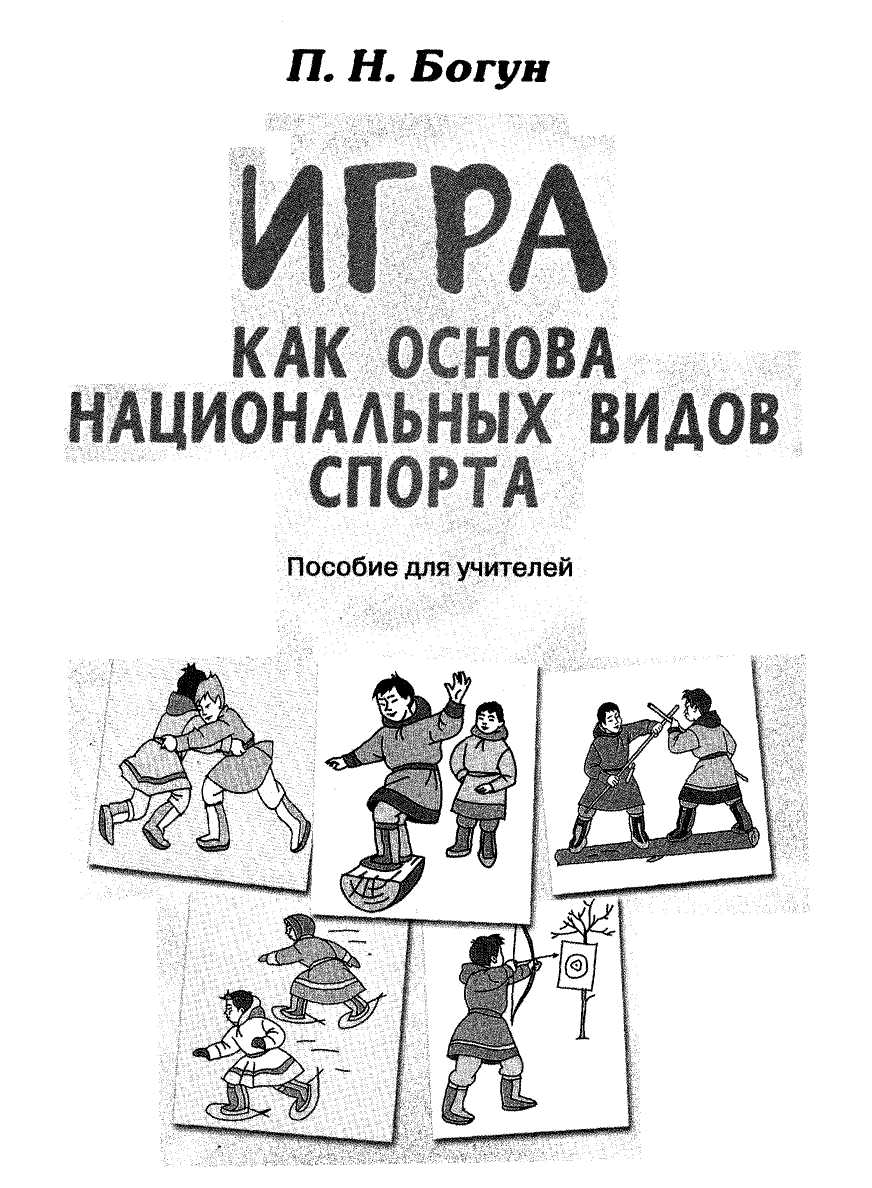 1 кл.2кл.3 кл.4 кл.5 кл.6 кл.7кл.8кл.9кл.10 кл.Икл.Основы знаний Навыки и уменияРаспределение времени в часахРаспределение времени в часахРаспределение времени в часахРаспределение времени в часахРаспределение времени в часахРаспределение времени в часахРаспределение времени в часахРаспределение времени в часахРаспределение времени в часахРаспределение времени в часахРаспределение времени в часах1. Легкая атлетика8881088888882. Гимнастика16161614141210101010103. Подвижные игры1212886664———4. Спортивные игры (волейбол, баскетбол, футбол)8101012141616165. Национальные виды спорта (северное многоборье)10688101088810106. Лыжная подготовка881010121212121414147. Борьба, единоборство22246668. Развитие двигательных навыков161614108866666Виды силовых способностейНагрузкаНагрузкаНагрузкаОтдыхПример упражненийМетод развитияВиды силовых способностейОбъемЧисло повторенийИнтенсивностьОтдыхПример упражненийМетод развитияСобственносиловыеМалый2—3,4—7, 8—12Максимальная, субмаксимальнаяПолный, 2—5 минПодтягивания,    отжимания,   приседанияПовторныйСобственносиловыеМалый4-7, 8—12СубмаксимальнаяПолный, 2—5 минС   отягощениемПовторныйСобственносиловыеМалый2—3МаксимальнаяНеполный,  1— 2 минУдержание тела в висеМетод       изометрического напряженияСкорост-но-силовыеМалый6—10Субмаксимальная, максимальнаяПолный, 3—4 минПрыжки, мно-госкоки,      метания. Перетягивание канатаПовторный, интервальный.Подвижные игры, эстафетыВиды упражненийПродолжительностьЧисло повторенийИнтервалы отдыха1. Упражнение   на   быст-Мгновенное действие8—1010—30 секроту  двигательной   реак-ции2. Упражнение   на   быст-От мгновенного8—1010—30 секроту отдельных движенийдо 1—2 сек(броски, метания)3. Упражнение   на   быст-роту выполнения ряда по-следовательных      движе-ний:а) без отягощения массой3—5 сек4—610—30 сектела;б) с   частичным   отягоще-3—5 сек4—610—30 секнием массой тела;в) с   отягощением  массой5—8 сек2—41—4 минтела4. Игры, эстафеты, полосыОт мгновенного до 8 сек1—10 и болееПроизвольныйпрепятствийКонтрольные упражненияОценкиОценкиОценкиОценкиОценкиОценкиКонтрольные упражненияМальчикиМальчикиМальчикиДевочкиДевочкиДевочкиКонтрольные упражнения543б431. Бег 60 м (сек)10,611,011,510,811,412,22. Бег с палкой 1000 м (мин)4,154,254,43. Прыжки в длину (см)3202802602802402204. Прыжки в высоту (см)10090809085705. Метание мяча 150 г (м)3427202117146. Подтягивание  на  высокой  перекладине из виса (кол-во раз)6437. Подтягивание из виса лежа (кол-во раз)151088. Бег на лыжах 1 км (мин)6,377,477,38Д9. Национальные виды спорта: 1) Тройной прыжок (см) 2) Прыжки через нарты (кол-во раз) 3) Метание тынзяна в цель (кол-во попаданий) 4) Метание топора на дальность (м)570 50 250550 40 140540 30 130Контрольные упражненияОценкиОценкиОценкиОценкиОценкиОценкиКонтрольные упражненияМальчикиМальчикиМальчикиДевочкиДевочкиДевочкиКонтрольные упражнения5435431. Бег 60 м (сек)10,410,811,210,611,011,52. Бег 1000 м (мин)4,124,24,33. Прыжки в длину (см)3403102703002602304. Прыжки в высоту (см)105100909590805. Метание мяча 150 г (м)3629212318156. Подтягивание на низкой перекладине из виса лежа (кол-во раз)171497. Подтягивание на высокой перекладине (кол-во раз)7548. Бег на лыжах 2 км (мин)1414,31514,31515,39. Национальные виды спорта: 1) Тройной национальный прыжок (см) 2) Прыжки через нарты (кол-во раз) 3) Метание тынзяна в цель (кол-во попаданий) 4) Метание топора на дальность (м)580 50 350560 40 245550 30 140Контрольные упражненияОценкиОценкиОценкиОценкиОценкиОценкиКонтрольные упражненияМальчикиМальчикиМальчикиДевочкиДевочкиДевочкиКонтрольные упражнения5435431. Бег 60 м (сек)10,210,81110,410,811,42. Бег 1000 м (мин)4,104,184,253. Прыжки в длину (см)3603202803202802404. Прыжки в высоту (см)11010510010095905. Метание мяча 150 г (м)3931232619166. Подтягивание на низкой перекладине из виса лежа (кол-во раз)1915117. Подтягивание на высокой перекладине (кол-во раз)8548. Бег на лыжах 2 км (мин)131414,31414,3159. Национальные виды спорта: 1) Тройной национальный прыжок (см) 2) Прыжки через нарты (кол-во раз) 3) Метание тынзяна в цель (кол-во попаданий) 4) Метание топора на дальность (м)650 70 360610 60 250580 50 140Контрольные упражненияОценкиОценкиОценкиОценкиОценкиОценкиКонтрольные упражненияМальчикиМальчикиМальчикиДевочкиДевочкиДевочкиКонтрольные упражнения5435431. Бег 60 м (сек)1010,510,810,310,611,12. Бег 1000 м (мин)4,054,124,23. Прыжки в длину (см)3803403003302902604. Прыжки в высоту (см)110105100105100Г    955. Метание мяча 150 г (м)4237282721176. Подтягивание на низкой перекладине из виса лежа (кол-во раз)1915117. Подтягивание на высокой перекладине (кол-во раз)151068. Бег на лыжах 3 км (мин)1819202021239. Национальные виды спорта: 1) Тройной национальный прыжок (см) 2) Прыжки через нарты (кол-во раз) 3) Метание тынзяна в цель (кол-во попаданий) 4) Метание топора на дальность (м)650 80/50 47061070/45 360580 60/40 250Контрольные упражненияОценкиОценкиОценкиОценкиОценкиОценкиКонтрольные упражненияМальчикиМальчикиМальчикиДевочкиДевочкиДевочкиКонтрольные упражнения5435431. Бег 60 м (сек)1010,510,810,310,611,12. Бег 1000 м (мин)4,024,104,153. Прыжки в длину (см)400L_J№0__3103403102804. Прыжки в высоту (см)1151101051101051005. Метание мяча 150 г (м)4540312823186. Подтягивание на высокой перекладине (кол-во раз)10877. Поднимание туловища из положения лежа на спине (кол-во раз)2015108. Лазание по канату (сек)1819202021239. Бег на лыжах 3 км (мин)17,3181919,32021,310. Национальные виды спорта: 1) Тройной национальный прыжок (см) 2) Прыжки через нарты (кол-во раз) 3) Метание тынзяна в цель (кол-во попаданий) 4) Метание топора на дальность (м)720 804 75700 60 365680 50 2 60Контрольные упражненияОценкиОценкиОценкиОценкиОценкиОценкиКонтрольные упражненияМальчикиМальчикиМальчикиДевочкиДевочкиДевочкиКонтрольные упражнения5435431. Бег 100 м (сек)14,815,015,616,817,518,02. Бег 3000 м (мин). С палкой 1000 м (мин)12,5013,3014,003. Прыжки в длину (см)4203703403503202804. Прыжки в высоту (см)120_JJ±Lj1101151101055. Метание гранаты 700 г (м) 500 г (м)3226221813116. Подтягивание в висе (кол-во раз)11987. Поднимание туловища из положения лежа на спине, руки за голову (кол-во раз)2217138. Удерживание ног под углом (сек)5432119. Сгибание и разгибание рук в упоре на брусьях(кол-во раз)107410. Лыжи 3 км (мин) 5 км (мин)27293119202111. Национальные виды спорта: 1) Тройной национальный прыжок (см) 2) Прыжки через нарты (кол-во раз) 3) Метание тынзяна в цель (кол-во попаданий) 4) Метание топора на дальность (м)750 100 375735 90270700 80 1 65Учебные нормативы п VMemraT развитию дво освоению навыков, игательных качество освоению навыков, игательных качество освоению навыков, игательных качество освоению навыков, игательных качествКонтрольные упражненияОценкиОценкиОценкиОценкиОценкиОценкиКонтрольные упражненияМальчикиМальчикиМальчикиДевочкиДевочкиДевочкиКонтрольные упражнения5435431. Бег 100 м (сек)14,514,815,016,717,117,52. Бег 3000 м (мин). С палкой 1000 м (мин)[_121£L_13,3143. Прыжки в длину (см)4404003703503303004. Прыжки в высоту (см)1251201151151101055. Метание гранаты 700 г (м) 500 г (м)3832272015126. Подтягивание в висе на перекладине (кол-во раз)121092520167. Поднимание туловища из положения лежа на спине, руки за голову (кол-во раз)2520168. Удерживание ног под углом (сек)6543219. Подъем переворотом43221110. Сгибание и разгибание рук в упоре на брусьях (кол-во раз)128511. Лыжи 3 км (мин) 5 км (мин)25272918192012. Национальные виды спорта: 1) Тройной национальный прыжок (см) 2) Прыжки через нарты (кол-во раз) 3) Метание тынзяна в цель (кол-во попаданий) 4) Метание топора на дальность (м)750 100 375740 90 2 70720 80 1 65КлассОценкаТройной прыжок (см)Бег 1 км, 3 км (мин)Прыжки через нарты (кол-во раз)Метание тынзяна в цель (кол-во попаданий)Метание топорана дальность (м)45 4 3520 500 4804,4 4,5 545 40 3021 145 35 3055 4 3550 520 5104,25 4,3 4,450 40 302 1 15040 3065 4 3580 560 5304,2 4,25 4,3560 50 403 215045 4075 4 3650 610 5804,12 4,2 4,370/50 60/45 50/403 2 160 50408543710 650 6304,08 4,12 4,280/50 70/45 60/403.2 170 60 50'95 4 3720 700 68013,30 14 14,280 60 5042175 65/ 6010— 115 4 3750 735 70012,5 13,314100 90 8032 19075 70КлассОценкаТройной прыжок (см)Бег с палкой 1000 м (мин)Прыжки через нарты (кол-во раз)454 3450 430 4005,1 5,2 5,320 (вые. 30 см) 15 /12554 3460 450 4304,5 5 5,216 (вые. 40 см) 15 /136543500 480 4404,48 4,58 5,1518 161475 4 3510 480 4504,45 4,55 5Д20 18 15854 3540 500 4804,4 4,5 4,5820 18 1695 4 3560 540 5004,35 4,4 4,5525 20 1610—115 4 3580 560 5404,3 4,4 4,5 (10 кл.) 4,45 (11 кл.)30/25 25/30 20/20КлассОценкаОценкаОценкаОценкаОценкаКлассбб443КлассМальчикиМальчикиМальчикиМальчикиМальчики5 (1 км) 6 (2 км) 7 (2 км)6 мин 30 сек 14 мин 13 мин7 мин 14 мин 30 сек 14 мин7 мин 14 мин 30 сек 14 мин7 мин 40 сек 15 мин 14 мин 30 сек7 мин 40 сек 15 мин 14 мин 30 секДевочкиДевочкиДевочкиДевочкиДевочки5 (1 км) 6 (2 км) 7 (2 км)7 мин 14 мин 30 сек 14 мин7 мин 30 сек 15 мин 14 мин 30 сек7 мин 30 сек 15 мин 14 мин 30 сек8 мин 10 сек 15 мин 30 сек 15 мин8 мин 10 сек 15 мин 30 сек 15 мин